桃園市落實「家庭節水 – 我是節水達人」抽獎活動實施計畫活動宗旨為響應愛護水資源、珍惜每一滴好水，普及環境保護優先及永續發展相關之教育目標，鼓勵全民對於愛護河川、珍惜水資源，參加者可以參考網路各種節水方法的資訊，進行家庭生活節水。透過家庭節水的實際作為，藉以養成節約用水的良好生活習慣，更藉由力行節水作為的過程用心體會，得以因愛水而惜水、節水，進而提升國民環境知識，強化環境倫理與永續發展的觀念。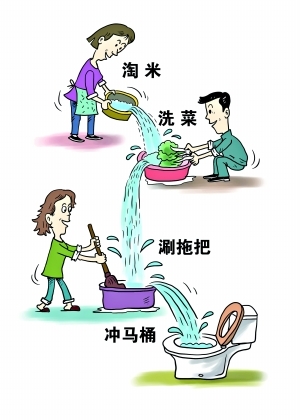 辦理單位主辦單位：桃園市政府教育局承辦單位：桃園市桃園區成功國民小學參加對象桃園市所有學籍設於桃園市之高、國中、小學生活動網址: https://tyc-water.eduweb.tw參加方法時間:自民國110年3月1日起至民國110年6月20日止。資格:凡民國110年4月、5月或6月份帳單，本期帳單用水量較上期帳單用水量，節省超過5%者。
※可利用台灣自來水公司水費查詢系統，先查詢試算: https://www.water.gov.tw/ch/EQuery/WaterFeeQuery?nodeId=753
查詢資料中【省水比例】是與去年相比較，而非上一期，所以請參加抽獎者自行計算。登錄資料:連結活動網址(https://tyc-water.eduweb.tw)，登錄基本資料並上傳一份民國110年4月、5月或6月份家庭水費帳單(拍照或螢幕截圖)以個人用戶之桃園市地址為限。登入資料如有不實，如:用水地址、用戶名稱(須為學生之關係人)、用水度數等。則當場取消資格，重新抽籤。水費通知單樣式如下: 下圖為自來水公司樣本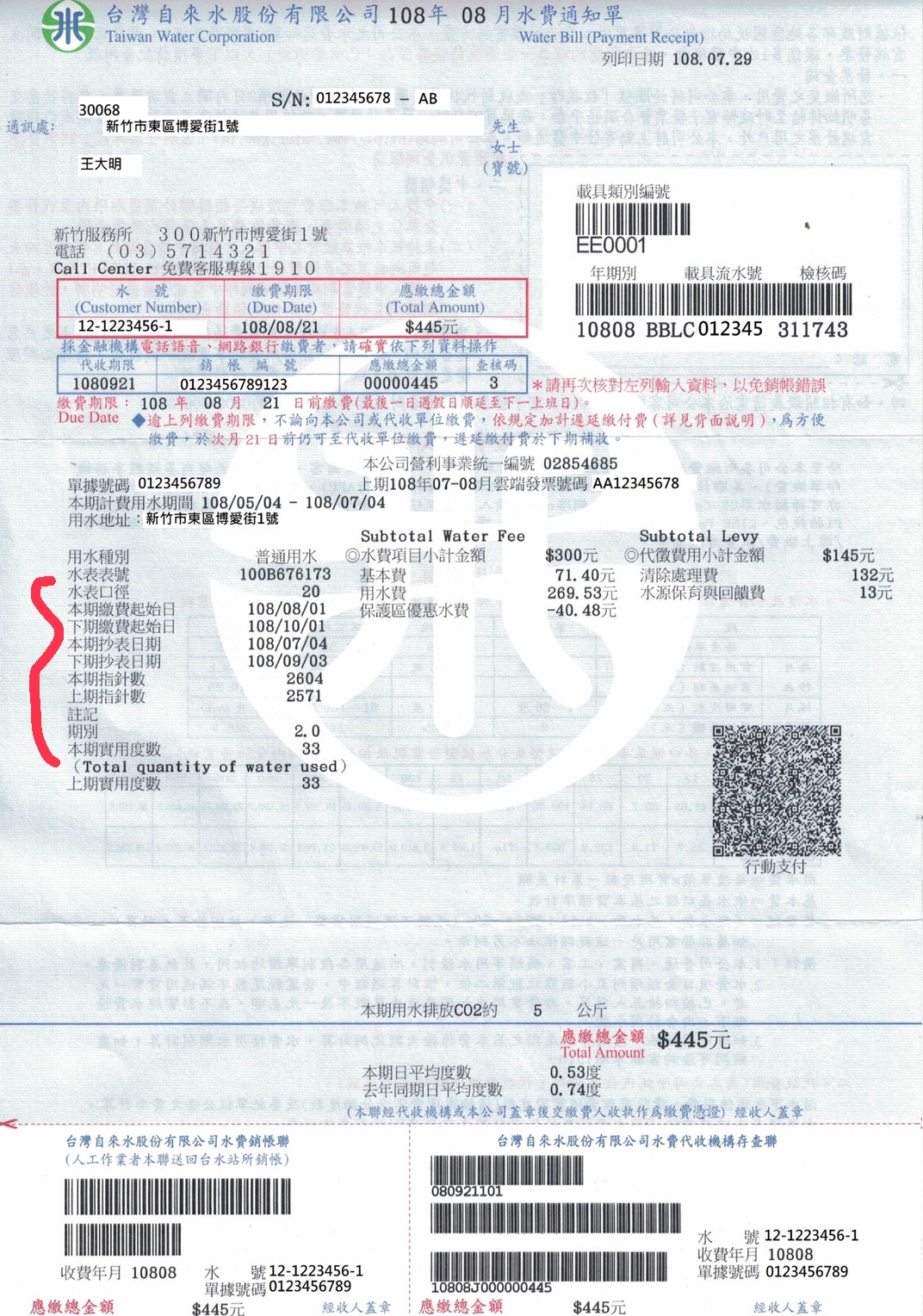 參加抽獎步驟建議先進行簡單的節水率試算，以節省您寶貴的時間，試算方法:
(上期實用度數 減 本期實用度數 ) 除以 上期實用度數，大於等於0.05以上 )
連結抽獎網址https://tyc-water.eduweb.tw，點選右上角【參加抽獎】輸入抽獎基本資料:就讀學校行政區就讀學校名稱就讀學校年級班級學生姓名家庭用水號該用水號地址該用水號姓名或單位名稱本期用水度數(大樓不含分攤度數)上期用水度數(大樓不含分攤度數)拍照水費帳單(或電子帳單螢幕節圖)進行上傳(水號需清晰可辨)按下提交(系統會進行試算抽獎資格)輸入完成後，按下提交(系統會進行試算節水率，節水率須超過5%，即本期用水量較上期用水量減少百分之五以上，才符合抽獎資格。資格符合者會出現【您是節水達人】的文句提醒，資格不符者，則會提醒您【再接再厲】期盼您繼續努力進行生活節水，爭取抽獎機會。如有兩期以上帳單符合本活動之節水標準，皆可上傳參與抽獎活動。活動獎項節水高手獎:9.7吋以上64位元平板電腦20台。節水達人獎:太陽能行動電源40顆。節水達人獎狀：凡達活動節水標準者，獲頒獎狀1紙。抽獎時間與地點時間: 訂於中華民國110年6月25日上午10:30公開抽獎並以網路進行直播抽獎，直播網址，另以公文知會各校。地點: 於桃園市教育局公開抽獎，並當場查詢核對該用水號相關資料無誤後，抽獎網站及主辦學校網站(http://www.cges.tyc.edu.tw)公告抽獎結果，並以公文通知得獎人學校轉知。附 則相關資料僅用於活動抽獎用，絕不會外流或做其他用途。資格限登記於桃園市一般住戶用水號及桃園市在籍之高國中小學生。參加【我是節水達人】抽獎活動，相關登錄資料均需正確無誤，如發現違反中華民國相關法令規定或涉及違造、竄改、為造之情事，經他人檢舉查證後，主辦單位得立即取消該中獎資格，若得獎者已領取獎項，應將所領取之獎項，無條件繳回主辦單位。中獎訊息，主辦單位將以網站公告並同公文(如有email會一併已email通知本人)通知就讀學校，如因活動參加者填寫之資料有誤，導致無法聯繫到得獎者時，視同得獎人自動放棄得獎資格。並於2周內郵寄獎品至各校轉發，每人限得乙件。得獎者應於主辦單位通知之期限內，填妥依主辦單位要求之領獎文件後領取獎項，逾期則視為棄權，不再補發。本活動獎項若需寄送，僅限桃園市全市地區，若為區域外之得獎者，視同放棄該獎項。參賽者視同認可並接受本計畫之各項規定。本計畫如有未盡事宜，得由主、承辦單位隨時更新於主辦單位官方網站修正之。本計畫經桃園市政府教育局核定後公告實施，修正時亦同。活動聯絡人活動抽獎網站: https://tyc-water.eduweb.tw活動抽獎地址：桃園市政府教育局聯絡電話(平日上班時間)：03-2522425轉510 羅主任網路參考資料(以官方資料為主，更多資訊請自行搜尋)台灣自來水公司節水宣導資料: https://www.water.gov.tw/ch/Subject?nodeId=778經濟部水利署節節約用水資訊網: https://www.wcis.org.tw/桃園市政府節約用水宣導資料: https://event.tycg.gov.tw/home.jsp?id=80&parentpath=0,56&websiteid=201303130001